Einladung zur Vollversammlung
der
Katholischen LandjugendbewegungLiebe KLJBler,am 31.12.2017 um 19 Uhr findet im Jugendheim KLJB-Town die alljährliche Vollversammlung statt.Hier unser Vorschlag zur Tagesordnung:BegrüßungFormaliaJahresbericht der Vorstandschaft (inkl. Kassenbericht) und ArbeitsgruppenEntlastung der VorstandschaftAnträgeWahlenBericht der GästeSolltet ihr noch Fragen haben, meldet euch bei:Emmeran Scharl, KLJB-Straße 47, 99999 KLJB-Town, Tel.: 0821-3166-3461, emmeran.scharl@kljb.deKurz zur Erinnerung: Jedes angemeldete Mitglied hat eine Stimme und sollte diese auch wahrnehmen, da wir 30% aller möglichen Stimmen brauchen, um beschlussfähig zu sein, das heißt, um z.B. Wählen zu können oder den Vorstand zu entlasten.Auf euer Kommen freut sichdie Vorstandschaft der KLJB Kleine Hilfe zur Nutzung dieser Vorlage (einmal lesen, was gewollt ist anwenden, anschließend löschen)Ändern des OG-NamensDazu einfach in Feld “Firma” klicken und entsprechend anpassen. Die Änderungen werden in alle “Firma”-Felder übernommen.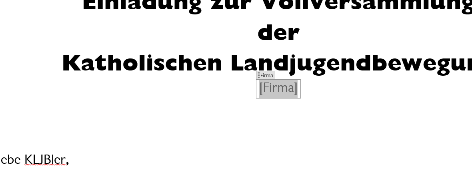 Datum, Uhrzeit und Anschrift im Text anpassen. Auch den Ansprechpartner überarbeiten (Emmeran Scharl, der Gründer der KLJB, ist mittlerweile tot). Pass’ natürlich auch das an, was sonst noch falsch ist (Tagesordnung, …)Fußzeile anpassenDazu im Funktions-Ribbon den Reiter “Einfügen” wählen, Fußzeile, Fußzeile bearbeiten.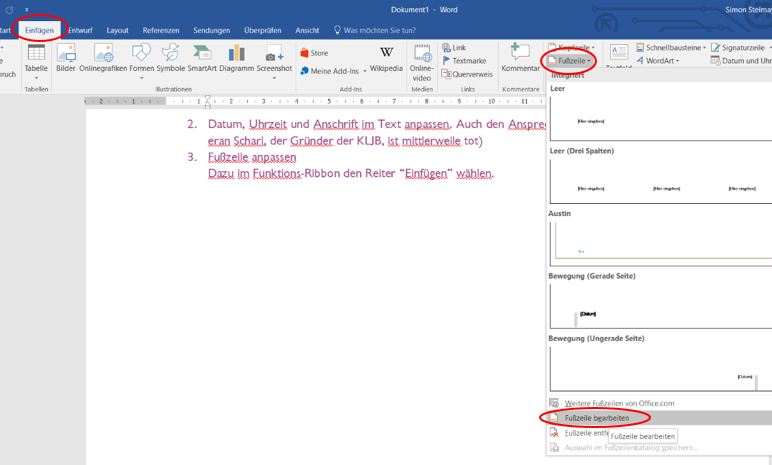 Die Fußzeile öffnet sich automatisch, nun kann der Text dort bearbeitet werden. Wenn du mit dem Anpassen fertig bist, im Ribbon über “Kopf- und Fußzeile schließen” das Bearbeiten der Fußzeile beenden.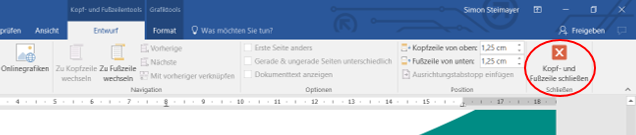 Logo austauschenSollte dir das KLJB Augsburg Logo nicht passen, weil du ein eigenes verwenden möchtest, kannst du diese einfach austauschen oder auch komplett löschen. 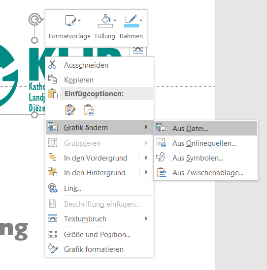 Dazu wie in 3. beschrieben die Kopf- und Fußzeilenbearbeitung einschalten. Dann das Logo mit der rechten Maustaste anklicken. Wähle nun “Grafik ändern”, “aus Datei”. Es öffnet sich ein Dateibrowser mit dem du das neue Logo auswählen kannst, die Formatierung sollte übernommen werden.Für Neugierige bzw. Falls die Formatierung nicht übernommen wurde: das jetzige Logo hat eine Größe von 20mm x 47mm und wurde “hinter dem Text” wie folgt ausgerichtet. 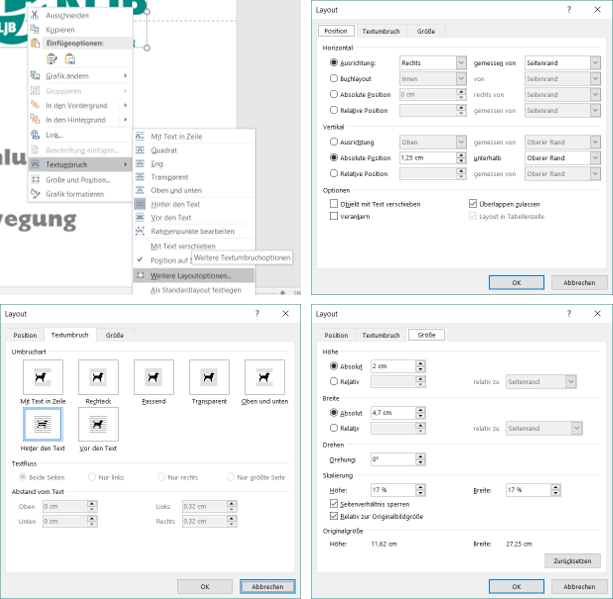 